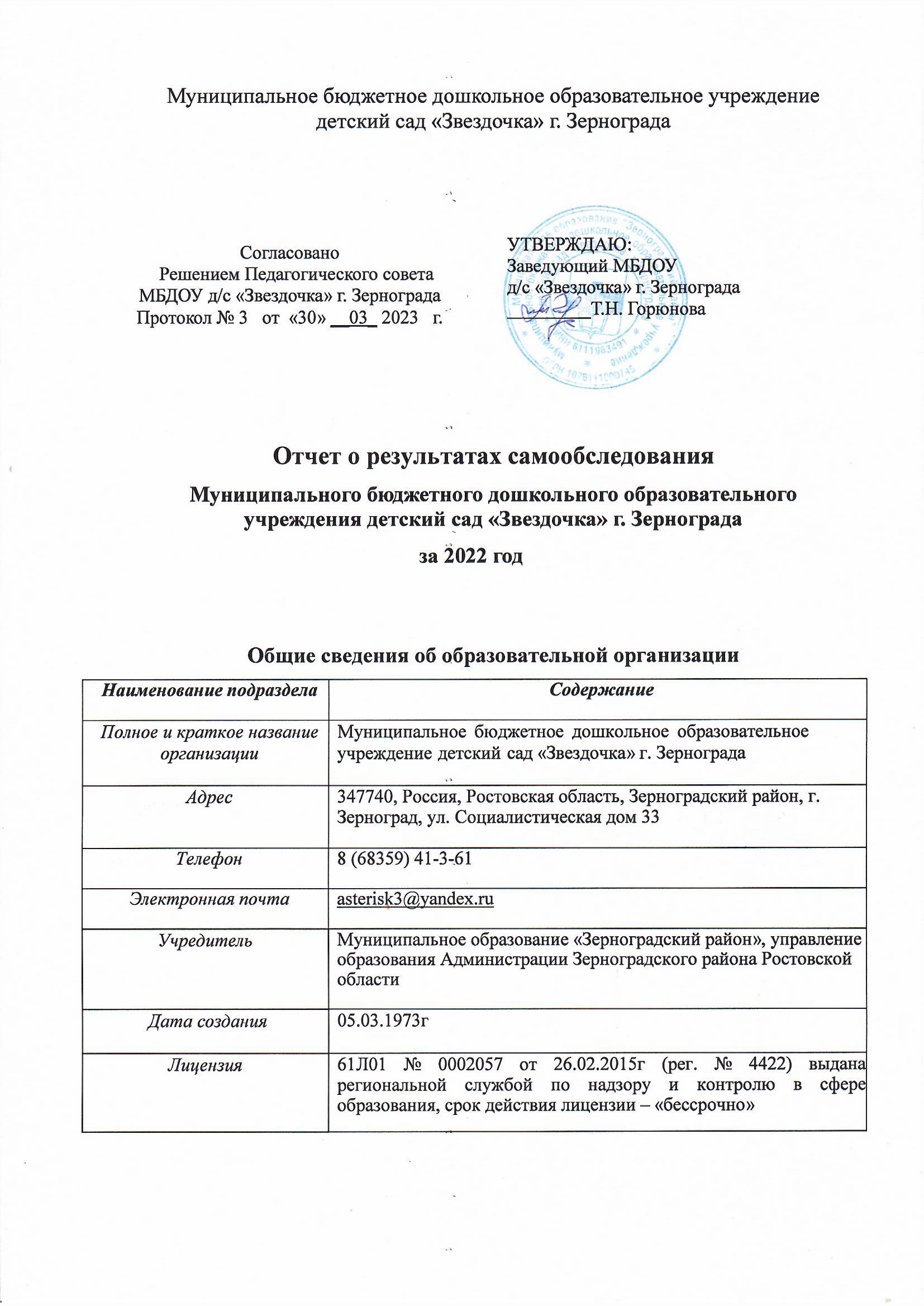 Аналитическая частьI. Оценка образовательной деятельностиОбразовательная деятельность в МБДОУ д/с «Звездочка» г. Зернограда организована в соответствии с Федеральным законом от 29.12.2012 № 273-ФЗ «Об образовании в Российской Федерации», ФГОС дошкольного образования. С 01.01.2021 года МБДОУ функционирует в соответствии с требованиями СП 2.4.3648-20 «Санитарно-эпидемиологические требования к организациям воспитания и обучения, отдыха и оздоровления детей и молодежи», а с 01.03.2021 — дополнительно с требованиями СанПиН 1.2.3685-21 «Гигиенические нормативы и требования к обеспечению безопасности и (или) безвредности для человека факторов среды обитания».Образовательная деятельность ведется на основании утвержденной адаптированной основной образовательной программы дошкольного образования, которая составлена в соответствии с ФГОС дошкольного образования с учетом примерной образовательной программы дошкольного образования, санитарно-эпидемиологическими правилами и нормативами. Воспитательная работаОбразовательный процесс в детском саду регламентируется Программой развития, основной образовательной программой дошкольного образования, годовым планом работы, учебным планом, расписанием НОД.Содержание образовательного процесса выстроено в соответствии с программами:•	Адаптированной основной образовательной программы ДОУ для детей с ограниченными возможностями здоровья; Адаптированной примерной основной образовательной программы для дошкольников с тяжелыми нарушениями речи под редакцией Л.В.Лопатиной.•	Примерной образовательной программы дошкольного образования «От рождения до школы» под ред. Н. Е. Вераксы, Т. С. Комаровой, М. А. Васильевой.•	Программой дошкольного образования компенсирующей направленности «Коррекция нарушений речи» под редакцией Т.Б.Филичевой, Г.В.Чиркиной•	«Основы безопасности жизнедеятельности детей дошкольного возраста» Р.Б.Стеркиной.•	Программа развития музыкальности у детей дошкольного возраста«Музыкальные шедевры» О.П. Радынова.•	Программа экологического воспитания в детском саду «Юный эколог» С.Н.Николаевой.•	Дополнительными образовательными программами: Программа дополнительного образования художественно-эстетического направления «Цветные ладошки» И.А.Лыковой.Чтобы выбрать стратегию воспитательной работы, в 2022 году проводился анализ состава семей воспитанников.Характеристика семей по составуОбразовательный процесс включает в себя: образовательную деятельность, осуществляемую в процессе организации различных видов детской деятельности (игровой, коммуникативной, трудовой, познавательно-исследовательской, конструирования, восприятия художественной литературы и фольклора, музыкальной, изобразительной, двигательной); образовательную деятельность, осуществляемую в ходе режимных моментов; самостоятельную деятельность детей; индивидуальную работу с детьми; взаимодействие с семьями воспитанников.Построение образовательного процесса основывается на адекватных возрасту формах работы с детьми.В основу организации образовательного процесса положен комплексно- тематический принцип планирования, педагогами использовались следующие образовательные технологии: здоровьесберегающие, игровые, проектные, проблемный метод обучения, информационно-коммуникационные технологии, создание проблемно-поисковых ситуаций.В 2019 году МБДОУ д/с «Звездочка» г. Зернограда присвоен статус Областной Инновационной Образовательной площадки по теме «Использование проектной деятельности для повышения качества образования детей с тяжелыми нарушениями речи». В 2022 г. реализация проекта завершилась. По завершению проектной деятельности можно сделать следующий вывод: реализуя проектную деятельность, мы изучили множество рекомендаций, методик разработки педагогического проекта, которые имели рекомендательный характер. Вариативность подходов проектной деятельности позволили сделать нам вывод о том, что проектирование - это творчество педагога при обязательном выполнении алгоритма поэтапной работы.К тому же технология проектной деятельности позволила изменить стиль работы с детьми: повысить детскую самостоятельность, любознательность, развивать у детей творческое мышление, умение находить выход из трудной ситуации, становится увереннее в своих силах, помочь ребенку успешно адаптироваться к изменяющейся ситуации социального развития, вовлечь родителей и других членов семей в образовательный процесс ДОУ.Продуктами реализуемых проектов являются фото и видео материалы, описание опытов, макеты, выставки, альбомы, праздники, игры, книга, сделанная в совместной деятельности со взрослым, проектная папка. Ребенок непременно должен увидеть и ощутить плоды своего труда.Таким образом, проектная деятельность в образовательном процессе: • способствует сплочению педагогического коллектива, гармонизации отношений с воспитанниками и их родителями. • даёт педагогам возможность саморазвития и самовыражения, что обеспечивает потребность личности идти по ступенькам роста - от проекта к проекту.В 2022 учебном году обучающиеся ДОУ имели возможность проявить свои способности, творчество, оригинальность – принять участие в различных конкурсах и получить хорошие результаты.Мониторинг участия воспитанниковМБДОУ д/с «Звездочка» г. Зернограда в конкурсах муниципального, районного, областного уровней в 2021-2022 учебном годуВ дошкольной организации функционирует логопедическая служба, которая обеспечивает высокий уровень коррекционно-речевой работы с детьми 3-8 лет путем создания максимально-комфортных условий для всестороннего развития личности с учетом индивидуальных, психофизиологических и интеллектуальных потребностей ребенка в подготовительных группах. Каждое занятие учителя- логопеда построено методически грамотно с постепенным усложнением речевого материала, учитываются индивидуально-психологические особенности детей (есть воспитанники с нарушением эмоционально-волевой сферы). Учитель-логопед широко использует самостоятельно разработанный наглядный материал и логопедическую тетрадь для закрепления знаний, полученных на занятиях.Коррекционную работу учителя-логопеды осуществляет в тесной связи с воспитателями ДОУ - это взаимопомощь, привлечение воспитателей к контролю речевой деятельности детей, взаимопосещение занятий, выступление на методических объединениях логопедов и педагогических советах ДОУ.Воспитательная работа строится с учетом индивидуальных особенностей детей, с использованием разнообразных форм и методов, в тесной взаимосвязи воспитателей, специалистов и родителей. Вывод: образовательный процесс в ДОУ организован в соответствии с государственной политикой в сфере образования, ФГОС ДО, образовательной программой дошкольного образования, которая реализуется в полном объеме, о чем свидетельствует педагогический мониторинг. Дополнительное образованиеВ МБДОУ в 2021 году реализовывалась дополнительная образовательная   программа «Цветные ладошки», составленная на основе примерной программы И.А. Лыковой.Цель программы: развитие творческих способностей детей дошкольного возраста.Дополнительное образование детей осуществляется на безвозмездной основе.Вывод: в дошкольной организации созданы условия для организации дополнительного образования обучающихся.II. Оценка системы управления организацииУправление дошкольным образовательным учреждением осуществляется в соответствии с действующим законодательством Российской Федерации на основе сочетания принципов единоначалия и коллегиальности. Единоличным исполнительным органом ДОУ является заведующий, который осуществляет текущее руководство деятельностью учреждения. В ДОУ разработан пакет документов, регламентирующих его деятельность: устав ДОУ, локальные акты, договоры с родителями, педагогическими работниками, техническим персоналом, должностные инструкции. Имеющаяся структура системы управления соответствует уставу ДОУ и функциональным задачам ДОУ.Организационная структура управления дошкольным учреждением представляет собой совокупность всех органов с присущими им функциями. В ДОУ функционируют коллегиальные органы управления: Общее собрание работников образовательного учреждения, Педагогический совет, Управляющий совет, Фонд поддержки и развития «Согласие». Деятельность коллегиальных органов управления осуществляется в соответствии с Положениями.В образовательной организации соблюдаются социальные гарантии участников образовательного процесса. Контроль является неотъемлемой частью управленческой системы ДОУ(предупредительный, оперативный, тематический). Результаты контроля обсуждаются на рабочих совещаниях и педагогических советах с целью дальнейшего совершенствования образовательной работы.Все виды контроля проводятся с целью изучения образовательного процесса и своевременного оказания помощи педагогам в педагогическом процессе, являются действенным средством стимулирования педагогов к повышению качества образования.Система управления в ДОУ обеспечивает оптимальное сочетание традиционных и современных тенденций: программирование деятельности ДОУ в режиме развития, обеспечение инновационного процесса в ДОУ, комплексное сопровождение развития участников образовательной деятельности, что позволяет эффективно организовать образовательное пространство дошкольного учреждения.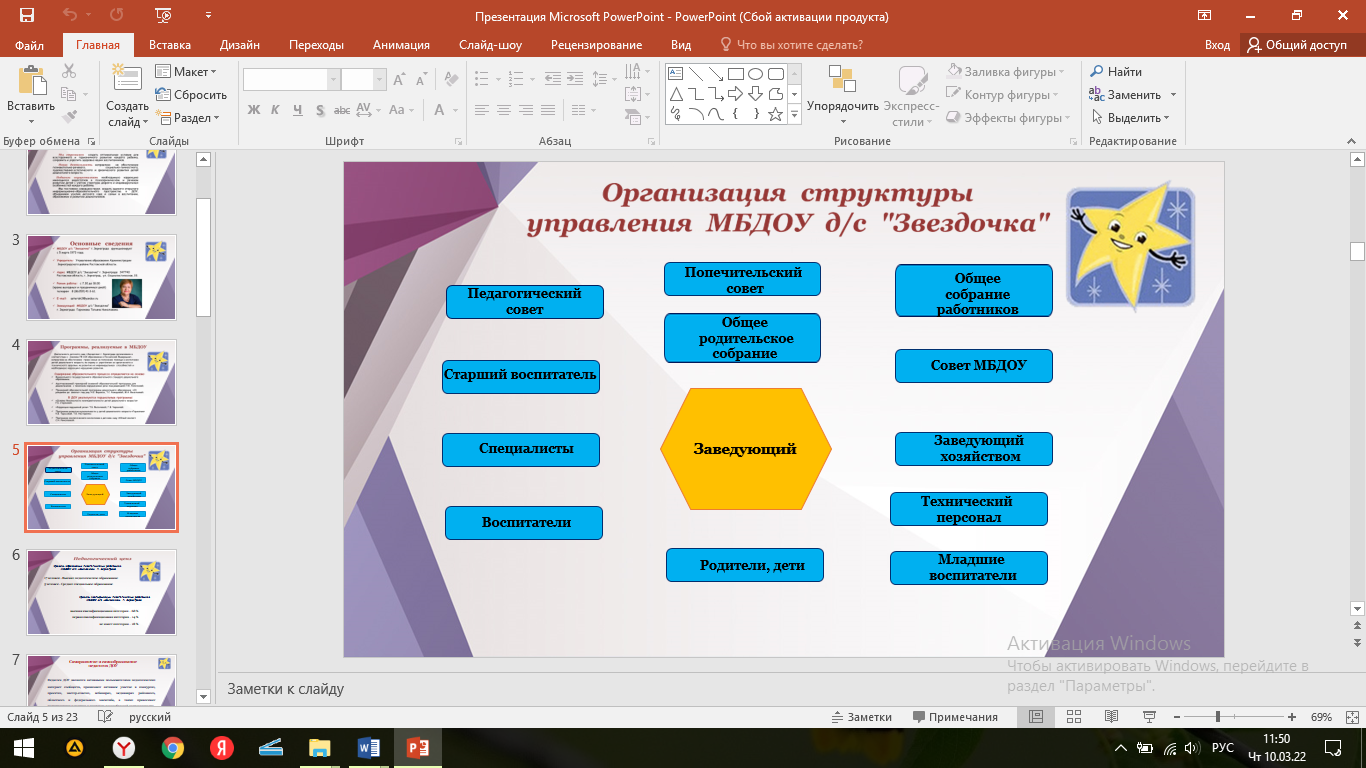 Вывод: Структура и механизм управления дошкольного учреждения позволяют обеспечить стабильное функционирование, способствуют развитию инициативы участников образовательного процесса (педагогов, родителей (законных представителей), детей) и сотрудников ДОУ.III. Оценка содержания и качества подготовки обучающихсяУровень развития детей анализируется по итогам педагогической диагностики. Формы проведения диагностики: •	диагностические занятия (по каждому разделу программы);•	диагностические срезы;•	наблюдения, итоговые занятия.Содержание диагностики связано с АООП МБДОУ. Периодичность диагностики в МБДОУ - два раза в год: в начале и в конце учебного года. Результаты педагогической диагностики (мониторинг) по итогам 2021-2022 уч. годаРезультаты диагностики готовности воспитанников к обучению в школе  Диагностику проводили с целью обследования воспитанников подготовительных групп на готовность к обучению в школе.Анализируя полученные данные мониторинга воспитанников, можно сделать вывод о положительном результате.У воспитанников сформирована школьная мотивации, уровень их физиологической зрелости в норме.Вывод: результаты педагогического анализа показывают преобладание детей с высоким и средним уровнями развития при прогрессирующей динамике на конец учебного года, что говорит о результативности образовательной деятельности в детском саду.IV. Оценка организации учебного процесса (воспитательно-образовательного процесса)В основе образовательного процесса в детском саду лежит взаимодействие педагогических работников, администрации и родителей. Основными участниками образовательного процесса являются дети, родители, педагоги.Основные форма организации образовательного процесса:совместная деятельность педагогического работника и воспитанников в рамках организованной образовательной деятельности по освоению основной общеобразовательной программы;самостоятельная деятельность воспитанников под наблюдением педагогического работника.Занятия в рамках образовательной деятельности ведутся по подгруппам. Продолжительность занятий соответствует СанПиН 1.2.3685-21 и составляет:в группах с детьми от 2 до 3 лет — до 10 мин;в группах с детьми от 3 до 4 лет — до 15 мин;в группах с детьми от 4 до 5 лет — до 20 мин;в группах с детьми от 5 до 6 лет — до 25 мин;в группах с детьми от 6 до 7 лет — до 30 мин.Между занятиями в рамках образовательной деятельности предусмотрены перерывы продолжительностью не менее 10 минут.Основной формой занятия является игра. Образовательная деятельность с детьми строится с учётом индивидуальных особенностей детей и их способностей. Выявление и развитие способностей воспитанников осуществляется в любых формах образовательного процесса.Чтобы не допустить распространения коронавирусной инфекции, администрация Детского сада в 2021 году продолжила соблюдать ограничительные и профилактические меры в соответствии с СП 3.1/2.4.3598-20:ежедневный усиленный фильтр воспитанников и работников — термометрию с помощью бесконтактных термометров и опрос на наличие признаков инфекционных заболеваний. Лица с признаками инфекционных заболеваний изолируются, а Детский сад уведомляет территориальный орган Роспотребнадзора;еженедельную генеральную уборку с применением дезинфицирующих средств, разведенных в концентрациях по вирусному режиму;ежедневную влажную уборку с обработкой всех контактных поверхностей, игрушек и оборудования дезинфицирующими средствами;дезинфекцию посуды, столовых приборов после каждого использования;использование бактерицидных установок в групповых комнатах;частое проветривание групповых комнат в отсутствие воспитанников;проведение всех занятий в помещениях групповой ячейки или на открытом воздухе отдельно от других групп;требование о заключении врача об отсутствии медицинских противопоказаний для пребывания в детском саду ребенка, который переболел или контактировал с больным COVID-19.V. Оценка качества кадрового обеспеченияДетский сад укомплектован педагогами на 100 процентов согласно штатному расписанию. Всего работают 36 человек. Педагогический коллектив детского сада насчитывает 22 специалистов. Соотношение воспитанников, приходящихся на 1 взрослоговоспитанник/педагоги — 4/1;воспитанники/все сотрудники — 2,3/1.Над решением воспитательно-образовательных задач в течение всего года работали квалифицированные педагоги и специалисты: старший воспитатель - 1, музыкальный руководитель - 1, инструктор по физической культуре - 1, педагог дополнительного образования - 1, учителя-логопеды -5, педагог-психолог – 1, воспитатели групп - 12.Методическое сопровождение образовательного процесса направлено на повышение качества образования совершенствования профессиональных компетенций педагогических кадров. Повышение профессионального уровня педагогов осуществлялось в процессе работы по методическим темам. Управление профессиональным развитием педагогов ведется на основе контроля за реализацией индивидуальных планов, подготовки материалов к обобщению.Уровень образования педагогических работниковВысшее педагогическое -17 педагогов, (77%)Среднее- специальное педагогическое -  5 педагогов, (23%)Уровень квалификации педагогических работниковВысшая категория - 15 педагогов, (68 %)Первая категория -  4 педагогов, (18 %)Не имеет категории - 3 педагога, (14%)Для осуществления качественного образовательного процесса в ДОУ педагогический персонал повышает свой профессиональный уровень через систему обучающих вебинаров, мастер-классов по средствам сети Интернет и системы внутреннего обучения, распространения педагогического опыта и самообразования педагогов.В ДОУ создавались благоприятные условия для повышения профессионального уровня педагогов. В 2020 году имеют курсы повышения квалификации 100% педагогических работников.Результаты работы педагогов представлялись на педагогических советах ДОУ, согласно годовому плану.Опыт работы педагогов по темам самообразования представлен в виде методических разработок и находиться в методическом кабинете ДОУ.Каждый педагог имеет свой мини-сайт, систематически пополняет, обновляет информацию. На страницы педагогов можно войти с сайта ДОУ. Педагоги со своими публикациями, мастер-классами активно участвуют в интернет-конкурсах и занимают призовые места, дистанционно участвуют в разнообразных вебинарах, форумах:Бондаренко В.Ю. – старший воспитательПроскурина И.А. – учитель-логопедБендикс Т.В. - учитель-логопедШидлаускас Е.А. - учитель-логопедБагайскова М.А. - учитель-логопедГорюнова Ж.В. – педагог-психологБрагинец И.П. – педагог дополнительного образованияТайлакова Л.Н. – воспитательЧикина Е.В. – воспитательКовалева Н.Н. – воспитательЧуприна Е.В. -  воспитательПанина М.В. – воспитательДанилович Л. В. – воспитательФилева О.В. – воспитательАнтонова А.А. – воспитательМетодическая работа в ДОУ направлена на повышении компетентности педагога в вопросах совершенствования образовательного процесса и создание такой образовательной среды, в которой полностью будет реализован творческий потенциал каждого педагога, всего педагогического коллектива и повышение качества образовательного процесса ДОУ.Вывод: анализ педагогического состава ДОУ позволяет сделать выводы о том,  что педагогический коллектив имеет достаточно высокий образовательный уровень, педагоги стремятся к постоянному повышению своего педагогического мастерства. Кадровая политика ДОУ направлена на развитие профессиональной компетентности педагогов, учитываются профессиональные и образовательные запросы, созданы все условия для повышения профессионального уровня и личностной самореализации.VI. Оценка учебно-методического и библиотечно-информационного обеспеченияБиблиотечный фонд располагается в методическом кабинете, кабинетах специалистов, группах детского сада. Библиотечный фонд представлен методической литературой по всем образовательным областям основной общеобразовательной программы, детской художественной литературой, периодическими изданиями, а также другими информационными ресурсами на различных электронных носителях. В каждой возрастной группе имеется банк необходимых учебно-методических пособий, рекомендованных для планирования воспитательно-образовательной работы в соответствии с обязательной частью ООП.В методическом кабинете созданы условия для возможности организации совместной деятельности педагогов. Однако кабинет недостаточно оснащен техническим и компьютерным оборудованием. В детском саду учебно-методическое и информационное обеспечение достаточное для организации образовательной деятельности и эффективной реализации образовательных программ.Вывод: Учебно-методическое обеспечение в ДОУ в достаточной степени соответствует реализуемой образовательной программы и ФГОС ДО. Информационно-техническое обеспечение ДОУ требует пополнения.VII. Оценка материально-технической базыМБДОУ д/с «Звездочка» г. Зернограда размещается в 2-х-этажном здании. Для организации и ведения образовательного процесса в нашем учреждении оборудованы и функционируют следующие специализированные помещения для работы воспитателей и специалистов: групповые комнаты - 6; музыкальный зал – 1; зал для проведения занятий по физической культуре – 1, сенсорная комната – 1, кабинет психолога. Территория учреждения по периметру ограждена забором. Выделяются следующие функциональные зоны: игровая зона - 6 групповых площадок для каждой группы; спортивная зона.Групповые помещения обеспечены мебелью, игровым оборудованием, дидактическим материалом, развивающими играми в достаточном количестве, в соответствии с возрастом детей и ФГОС ДО. Оборудование легко трансформируется и безопасно в использовании. Развивающая среда групп постоянно обновляется в соответствии с комплексно-тематическим планированием педагогов, обеспечивает все условия для организации разнообразных видов детской деятельности, с учетом интересов детей. Пространство групп организовано в виде разграниченных центров: «Центр познания», «Центр книги», «Центр природы», «Центр патриотического воспитания», «Центр конструирования», «Центр экспериментирования», «Центр творчества», «Центр безопасности», «Центр музыки», «Центр театра», оснащенных достаточным количеством развивающих материалов: книги, игрушки, материалы для творчества, дидактические игры, игры по ознакомлению дошкольников с правилами дорожного движения, материал для свободной творческой, познавательно-исследовательской деятельности.Созданные необходимые условия использования информационно- коммуникационных технологий (ИКТ) помогают педагогам активно создавать и использовать в совместной образовательной деятельности инновационные образовательные технологии.Для улучшения качества инклюзивного образования, в МБДОУ создана доступная среда.1. Адаптированы пути движения внутри здания и зон безопасности в здании для всех групп МГН, в том числе для инвалидов на кресло-колясках.2. Оборудованы кабинеты для всех категорий МГН.3. Адаптирована туалетная комната для всех групп МГН, в том числе для инвалидов на кресло-колясках, имеются поручни около раковины и унитаза.4. Выполнен монтаж визуальных средств, тактильных средств.5. Вход в группу с улицы оборудован пандусам и тактильной дорожкой.6. Расширены дверные проемы, для инвалидов на кресло-колясках.В части обеспечения коррекционно-развивающего образовательного процесса в МБДОУ д/с «Звездочка» г. Зернограда имеется следующее логопедическое оборудование:1.	Персональные компьютеры (ноутбуки) – 6 шт.2.	Муляжи рта (мини) – 6 шт.3.	Программное обеспечение для проведения речевой диагностики детей от 4 до 7 лет.    Комплект поставки: программное обеспечение, методическое пособие, микрофоны, руководство пользователя, набор методических материалов – 6 шт.Вывод: Материально-техническая база ДОУ находится в удовлетворительном состоянии. Для повышения качества предоставляемых услуг необходимо дальнейшее оснащение современным оборудованием для осуществления образовательной деятельности с учетом новых требований.VIII. Оценка функционирования внутренней системы оценки качества образованияКонцептуальные основания внутренней системы оценки качества образования определяются требованиями Федерального закона «Об образовании в Российской Федерации», а также ФГОС ДО, в котором определены государственные гарантии качества образования. Система оценки образовательной деятельности предполагает оценивание качества условий образовательной деятельности, обеспечиваемых ДОУ, включая психолого-педагогические, кадровые, материально-технические, финансовые, информационно-методические, управление ДОУ и т. д.Процесс внутренней системы оценки качества образования регулируется внутренними локальными актами, проводится в соответствии с годовым планированием с использованием качественного методического обеспечения. Результаты оценивания качества образовательной деятельности используются для корректировки образовательного процесса и условий образовательной деятельности и повышения качества образования. Данные, полученные в результате контрольно- оценочных мероприятий, отражаются в отчёте о результатах самообследования, публичном отчете, других отчётных документах МБДОУ. Результаты внутренней оценки качества образования рассматриваются на Общем собрании работников, Педагогическом совете, рабочих совещаниях для анализа эффективности деятельности и определения перспектив развития ДОУ.В детском саду утверждено положение о внутренней системе оценки качества образования. Мониторинг качества образовательной деятельности в 2021 году показал хорошую работу педагогического коллектива по всем показателям даже с учетом некоторых организационных сбоев, вызванных применением дистанционных технологий.Состояние здоровья и физического развития воспитанников удовлетворительные. 76 процентов детей успешно освоили образовательную программу дошкольного образования в своей возрастной группе. Воспитанники подготовительных групп показали высокие показатели готовности к школьному обучению В течение года воспитанники детского сада успешно участвовали в конкурсах и мероприятиях различного уровня.В период с 21.11.2022 по 26.11.2022 проводилось анкетирование родителей (законных представителей), получены следующие результаты:•	доля получателей услуг, положительно оценивающих доброжелательность и вежливость работников организации, —100 %;•	доля получателей услуг, удовлетворенных компетентностью работников организации, — 98%;•	доля получателей услуг, удовлетворенных материально-техническим обеспечением организации, — 88 %;•	доля получателей услуг, удовлетворенных качеством предоставляемых образовательных услуг, — 100 %;•	доля получателей услуг, которые готовы рекомендовать организацию родственникам и знакомым, — 100 %Анкетирование родителей показало высокую степень удовлетворенности качеством предоставляемых услуг.Результаты анализа показателей деятельности организацииРезультаты самообследования деятельности ДОУ позволяют сделать вывод о том, что в ДОУ созданы условия для реализации образовательной программы дошкольного образования и требуют дальнейшего оснащения и обеспечения.Заведующий МБДОУ д/с «Звездочка» г. Зернограда   ________________Т.Н. ГорюноваСостав семьи Количество семейПолная 68Неполная с матерью10Неполная с отцом 2Оформлено опекунство1№Наименование Тема Дата Примечания 1.Областной конкурс поделок в рамках выставки «Новогодняя ярмарка»«Символ года»15-19.12. 2021г.Благодарственные письма 2Областной литературно-творческого конкурса РОДБ Величкиной «Книжная радуга»«Яркие краски сказок»Номинация : прикладное творчество25.02.2022Победители муниципального этапа конкурса3Районный конкурс чтецов «Любимые стихи детства» (библиотека им. А. Гайдара)«Любимые стихи детства»02.03.2022Победители муниципального этапа конкурса4Всероссийский конкурс детско-юношеского творчества по пожарной безопасности.«Неопалимая купина»29.03. 2022Победители муниципального (1 место)  и областного этапа конкурса(2 место)5Областной конкурс по ПДД«Волшебное колесо»05.05.2022Победители муниципального (1 место) и областного этапа конкурса(2 место)Уровень освоенияУровень выше среднегоСреднийуровеньУровень ниже среднегоИтого 36%40%24%Уровень освоенияУровень выше среднегоСреднийуровеньУровень ниже среднегоИтого 57%29%14%Название / тематикамероприятия / конкурсаИсточник Номинация, призовое место1Всероссийский творческий конкурс «Эстетическое оформление помещений и территории ДОУ»Конкурс ПлюсДиплом 1 степени Декабрь 2021г2«Современные педагогические образовательные технологии, методики и инструменты. Для дошкольного и начального уровня образования»Дополнительное образование. Научно-производственное объединениеСертификатДекабрь 20213Конкурс поделок «символ года - 2022»Выставка Новогодняя ярмаркаРостов-на-ДонуБлагодарственное письмоДекабрь 20214Практическое занятие регионального консультационного центра по изучению и внедрению в практику педагогов ДОУ области развивающих игр В.В. ВоскобовичаГБУ ДПО РО РИПК и ППРОСертификат УчастникаФевраль 2022г5«Оказание первой помощи пострадавшим в образовательной организации»АНО ДПО «Платформа»Удостоверение Февраль 2022г6Авторский семинар И.А. Лыковой«Воспитательно-развивающий потенциал художественно-продуктивной деятельности в социокультурной образовательной среде ДОО»Вебинар Сертификат Апрель 2022г7«Дошкольное воспитание: новые ориентиры для педагогов и родителей»Всероссийский форум «Воспитатели России»(Л.Н. Тутова)Сертификат Апрель 2022г8Областной конкурс «Волшебное колесо – 2022г»Управление ГИБДД ГУ МВД России по РОМинистерство общего и профессионального образования ростовской областиДиплом за 2 место(руководитель команды ЮПИД)9«Организация участия воспитанников в конкурсных мероприятиях разного уровня»Заведующий МБДОУ д/с «Звездочка» г. ЗерноградаБлагодарственное письмоНазвание / тематикамероприятия / конкурсаИсточник Номинация, призовое место1в международном конкурсе «Здоровье сберегающие технологии в работе учителя-логопеда»Конкурс ПлюсДиплом 1 место2Диплом 1 место в международном конкурсе «Современные педагогические технологии на занятиях в ДО» Дополнительное образование. Научно-производственное объединениеДиплом 1 место3 «Инновационные подходы к созданию предметно- пространственной среды  в ДОУ в соответствии с ФГОС»Выставка Новогодняя ярмаркаРостов-на-ДонуСертификат об успешном прохождении дистанционного обучения  по курсу4Портал «Завуч»,  конспект занятия по развитию  речи в подготовительной  к школе «Дары осени»ГБУ ДПО РО РИПК и ППРОСвидетельство о публикации на официальном сайте издания 5 «Праздник эколят- молодых защитников природы» творческий коллектив подготовительной группы «Сесицветики» МБДОУ д/с «Звёздочка» г. ЗерноградаАНО ДПО «Платформа»Сертификат участника регионального этапа всероссийского фестиваля6Вебинар: «Роль музыкально-ритмической культуры в становлении речи ребёнка в логопедические приёмы  её развития» Автор и ведущая вебинара , логопед «Мерсибо» Суслова Е.А «Мерсибо»Сертификат 7Вебинар: «Новые подходы к обучению чтению детей с ОВЗ с помощью  интерактивных  и настольных игр» Автор и ведущая вебинара , логопед «Мерсибо» Суслова Е.АМерсибо»Сертификат8Вебинар: «Многофункциональный подход  к обучению чтению детей с ОВЗ с использованием интерактивных технологий» Автор и ведущая вебинара , логопед «Мерсибо» Суслова Е.А Сайт: Mersibo.ruМерсибо»Сертификат участника9Портал «Завуч»  методическую разработку «Подготовка дошкольников  к школе  через  развитие  познавательной  активности»Портал «Завуч»  Свидетельство о публикации на официальном сайте изданияНазвание / тематикамероприятия / конкурсаИсточник Номинация, призовое место1«Моё лучшее мероприятие»в номинации: «Что такое выборы?»Сетевое издание «Фонд 21-го века» – центр по сохранению и обмену профессиональным опытом педагогического сообщества. г. МоскваДиплом Победителя 1 степени.Общественное признание.Материал опубликован в электронном каталоге издания.2Конкурсная работа: «Масленица»Номинация: фото и видео-творчество Международный арт - центр «Наследие»г. Санкт-Петербург ДипломЛауреата III степени3«Логопедия: современный облик и контуры будущего»МПГУ г. Москва Сертификат участника4«Большой этнографический диктант-2021»ФАДН РоссииСертификатучастника5Тотальный тест-тренинг «Доступная среда 2021».«Центр обучения профессионалов здравоохранения»Сертификат участника6«Зимняя  сказка»МБДОУ д/с «Звездочка»Благодарность 7«Любимые стихи детства»МБУК ЗГП «ЦГБ им.А.Гайдара»Благодарственное письмо8«Дошкольное воспитание: новые ориентиры для педагогов и родителей»ВОО «Воспитатели России»г.МоскваСертификат участника9«Моё лучшее мероприятие»в номинации: «Что такое выборы?»Сетевое издание «Фонд 21-го века» – центр по сохранению и обмену профессиональным опытом педагогического сообщества. г. МоскваДиплом Победителя 1 степени.Общественное признание.Материал опубликован в электронном каталоге издания.Название / тематикамероприятия / конкурсаИсточник Номинация, призовое место1Обучение по программе «Оказание первой помощи пострадавшим в образовательной организации»Повышение квалификацииУдостоверение2«Современные логопедические технологии»Международный образовательный порталСертификат3«Коррекция речевых нарушений»Международный образовательный порталСертификат4«Дошкольное воспитание ; новые ориентиры для педагогов и родителей»Всероссийский форум «Воспитатели России»Сертификат5Тотальный тест-тренинг «Доступная среда 2021».«Центр обучения профессионалов здравоохранения»Сертификат Название / тематикамероприятия / конкурсаИсточник Номинация, призовое место1II Всероссийская научно-практическая конференция с международным участиемII Всероссийская научно-практическая конференцияСертификат участника01.11 -02.11.212 «Коррекционная педагогика»Всероссийский конкурс талантовДиплом II место12.02.223 «Педагогика XXI Век»Всероссийский конкурсДиплом 1 место15.03.224Национальные проекты Росси.Всероссийский вебинар.Образование.Сертификат29.04.225Всероссийский форум «Воспитатели России»Всероссийский форум «Воспитатели России»Сертификат 29.04.226с международным участиемII Всероссийская научно-практическая конференцияСертификат участника01.11 -02.11.217 «Педагогика XXI Век»Всероссийский конкурсДиплом 1 место15.03.228 «Приемы формирования фразовой речи у детей с задержкой речевого развития с помощью интерактивных упражнений»Всероссийский вебинарСертификат 3 ак.ч.04.05.229 «Методическая разработка по логопедии»Всероссийский конкурс талантовСертификат15.05.22Название / тематикамероприятия / конкурсаИсточник Номинация, призовое место1«Координационно-организованная работа МБДОУ д/с «Звездочка» г. Зернограда на 2021-2022 учебный год»Педагогический совет МБДОУ д/с «Звездочка» г. Зернограда2«За активное участие в Форуме молодых педагогов Ростовской области «Профактив: новая высота»Почетная грамота Президиума Ростовской областной организации Общероссийского Профсоюза образования3«Воспитаем здорового ребенка»Тренинг2 ак. часа4«Паспорт кабинета педагога-психолога»Публикация videouroki.net5«Психологическое сопровождение процесса адаптации детей раннего возраста к условиям ДОУ»Публикация kopilkaurokov.ru6«Роль коллектива в формировании инновационной программы»Вебинар ПсихПед7«Однажды в сказке»Литературный марафон BandBand.ru8«Конструирование и робототехника для детей с ОВЗ»Семинар ТехнариУм2 ак. часа9«Педагогическое наблюдение как метод, позволяющий увидеть каждого учащегося»Международный практикум ЗНАНИО10«Ежедневная работа по контролю здоровья детейКурс лекций «Требования СаНПиН и СП, формирование отчетов и табеля посещаемости»2 ак. часа11«Особенности организации образовательного процесса с детьми с ОВЗ»Вебинар ЗАВУЧ.РУ12Московский Международный Салон Образования 2021Деловая программа ММСО13«Праздник Эколят – молодых защитников природы»Подготовка участников Регионального этапа Всероссийского фестиваля14«Организация коррекционно-развивающей работы в условиях реализации ФГОС»Всероссийский профессиональный педагогический конкурсЛауреат I степени15«Инновационная программа «ОТ РОЖДЕНИЯ ДО ШКОЛЫ»: ответы на вопросы»Вебинар МПАДО1 ак. часНазвание / тематикамероприятия / конкурсаИсточник Номинация, призовое место1Международный  конкурс  педагогического мастерства «Осень в стихах»Международный образовательный портал «Солнечный свет»Диплом 1 местоНоябрь 20212Международный  конкурс  педагогического мастерства Педагогов дополнительного образования Мастер классМеждународный образовательный портал «Солнечный свет»Диплом 1 местоФевраль 20223Вебинар «Тестопластика как средство развития мелкой моторики у детей дошкольного возраста»Международный образовательный портал «Солнечный свет»СертификатФевраль20224Вебинар	«Развитие лексико-грамматических категорий у детей с ОНР»«Мерсибо»Сертификат Ноябрь 20215Вебинар «Постановка и автоматизация сонорных звуков у детей с ОВЗ»«Мерсибо»Сертификат Октябрь 20216Семинар	«Нетрадиционные техники рисования» Международный образовательный портал «Солнечный свет»Сертификат Октябрь20217Семинар «Развитие воображения у детей старшего дошкольного возраста»Международный образовательный портал «Солнечный свет»Сертификат Февраль 20228Семинар «Программа по развитию творческих способностей дошкольников» Международный образовательный портал «Солнечный свет»СертификатНоябрь20219Вебинар «Активизация речи неговорящих детей»«Мерсибо»Сертификат Январь 2022Название / тематикамероприятия / конкурсаИсточник Номинация, призовое место1Международный  конкурс  педагогического мастерства «Осень в стихах»Международный образовательный портал «Солнечный свет»Диплом 1 местоНоябрь 20212Международный  конкурс  педагогического мастерства Педагогов дополнительного образования Мастер классМеждународный образовательный портал «Солнечный свет»Диплом 1 местоФевраль 20223Вебинар «Тестопластика как средство развития мелкой моторики у детей дошкольного возраста»Международный образовательный портал «Солнечный свет»СертификатФевраль20224Вебинар	«Развитие лексико-грамматических категорий у детей с ОНР»«Мерсибо»Сертификат Ноябрь 20215Вебинар «Постановка и автоматизация сонорных звуков у детей с ОВЗ»«Мерсибо»Сертификат Октябрь 20216Семинар	«Нетрадиционные техники рисования» Международный образовательный портал «Солнечный свет»Сертификат Октябрь2021Название / тематикамероприятия / конкурсаИсточник Номинация, призовое место1«Моё лучшее мероприятие»Наименование работы: «Что такое выборы?»Сетевое издание «Фонд 21-го века» – центр по сохранению и обмену профессиональным опытом педагогического сообщества.Диплом  Победителя 1 степениг. МоскваГлавный редактор М.Р. Гильмиев2«Моё лучшее мероприятие»Наименование работы: «Что такое выборы?»Сетевое издание «Фонд 21-го века» – центр по сохранению и обмену профессиональным опытом педагогического сообщества.Диплом  Общественное признаниеГлавный редактор М.Р. Гильмиевг. МоскваМатериал опубликован в электронном каталоге издания. 3Номинация: фото и видео-творчество Конкурсная работа: «Масленица»Международный арт - центр «Наследие»г. Санкт-ПетербургДипломЛауреата 3 степениПредседатель конкурсной комиссии Кравченко Н.А.4Тотальный тест-тренинг «Доступная среда 2021».Экостанция«День урожая»«Центр обучения профессионалов здравоохранения»Федеральный центр дополнительного образования и организации отдыха и оздоровления детейСертификат участникаРуководитель АНОДПО Э.Г.АбрамянСертификат участникаДиректор ФГБОУ ДОФЦДО И.В. Козин5«Большой этнографический диктант-2021»ФАДН РоссииСертификат6«Моё лучшее мероприятие»Наименование работы: «Что такое выборы?»Сетевое издание «Фонд 21-го века» – центр по сохранению и обмену профессиональным опытом педагогического сообщества.Диплом  Победителя 1 степениг. МоскваГлавный редактор М.Р. ГильмиевНазвание / тематикамероприятия / конкурсаИсточник Номинация, призовое место1Навыки оказание первой помощи в образовательных организациях Обучение по программе повышения квалификации в объеме 72 часаУдостоверение о повышении квалификации2Коррекционная педагогика и особенности образования и воспитаниея детей с ОВЗ Обучение по программе повышения квалификации в объеме 73 часовУдостоверение о повышении квалификации3Конспекты НОД с детьми дошкольного возраста. «Осень»Всероссийский педагогический конкурс «Калейдоскоп средств, методов и форм»»1 место4Как беседовать с ребенком о прочитанном текстеВебинар 2 часа5Конспект занятия «Наша Армия»Всероссийский педагогический конкурс «Образовательный ресурс»1 место6Игровая терапия для развития коммуникативных навыков детей и взаимодействия со сверстниками Вебинар2 часа7Проектная деятельность в детском садуВебинар2 часа8Основы формирования экологической грамотностиВебинар1 час9Конспекты НОД с детьми дошкольного возрастаМеждународный педагогический конкурс «Образовательный ресурс»2 место10Здоровьесберегающие технологии в образовательном процессеВсероссийская конференция Название / тематикамероприятия / конкурсаИсточник Номинация, призовое место1«Чебурашка и его друзья»Участие во Всероссийском Детском творческом конкурсеВысшая школа делового администрирования    Благодарственное письмо2«Путешествие в мир природы»Участие во Всероссийском сетевом издании для педагогов и учащихся образовательных учреждений «Общественное признание»Диплом 3«Путешествие в мир природы»Участие во Всероссийском сетевом издании для педагогов и учащихся образовательных учреждений «Экология – дело каждого»        Диплом Победителя 1 степени4Номинация: «День урожая» Участие в Всероссийской акцииСертификат5Номинация: ТеатрКонкурсная работа: «Заюшкина избушка»Участие в  международном конкурсе – фестивале «Отражение», Диплом лауреата II степени6Номинация: «Эколята-молодые защитники природы»Участие во Всероссийской экологической олимпиадеСЕРТИФИКАТ7Участие во Всероссийском конкурсе детско-юношеского творчества по пожарной безопасности «Неопалимая купина»СЕРТИФИКАТ8Номинация: «Подарок для пернатых друзей!»(конкурс кормушек)Участие в международном конкурсе «Твори! Участвуй! Побеждай!»     Диплом9Тема: «Насекомые. Жуки.»Участие в публикации методического материала на страницах   образовательного СМИ Свидетельство10Номинация: «Обобщение педагогического опыта.»Тема: «Сюжетно-ролевая игра как средство развития коммуникативных особенностей детей 6-7 лет.»Участие в международном педагогическом конкурсе «Образовательный ресурс»Диплом Свидетельство11Номинация: «Здоровый образ жизни в семье.»Участие в международном конкурсе педагогического мастерства «Взаимодействия ДОО и семьи»Сертификат12Номинация: «Мастерская добрых дел и хороших поступков.»Тема: «Доброта в твоем сердце»Участие во Всероссийском конкурсе «Педагогика XXl век.» Диплом (1 место)13Номинация: «Театр»Тема: «Спектакль по сказке «Колобок наоборот»»Участие в международном конкурсе- фестиваль искусств«ЗВЕЗДОПАД»   ДипломБлагодарственное письмо14Номинация: «Поэзия русских классиков для детей»Участие в конкурсе «Любимые стихи детства» в рамках «Недели детской и юношеской книги – 2022г.»Благодарственное письмо( ll место)15Номинация: «Дошкольное воспитание: новые ориентиры для педагогов и родителей»Участие во Всероссийском форуме «Воспитатели России»Сертификат16Номинация: «Волшебное колесо»Участие в ЮПИД2 место17Номинация: «Оказание первой помощи пострадавшим в образовательной организации»Прошла курсы повышения квалификацииУдостоверение18Номинация: «Радуга детства»Участие в празднике «Радуга детства», посвященное Дню города Зернограда и 85-ой годовщине образования Ростовской областиПочетная         грамота19«Роль интерактивной игры ив развитии фонематического восприятия у детей с ОНР»Вебинар, портал «Мерсибо»3 академ.ч.20Участие во Всероссийском конкурсе детско-юношеского творчества по пожарной безопасности«Неопалимая купина»Благодарственное письмоНазвание / тематикамероприятия / конкурсаИсточник Номинация, призовое место1Всероссийский конкурс «Экология – дело каждого», сентябрь 2021 г.«Путешествие в мир природы»,    Диплом Победителя I степени,Диплом «Общественное признание»2Всероссийский детский творческий конкурс «Чебурашка и его друзья», август 2021 г.«Чебурашка и Крокодил Гена»,Благодарственное письмо 3Вебинар, Международный педагогический портал «Солнечный свет», декабоь 2021 г.«Оригами-терапия как здоровьесберегающая технология в работе с детьми»,Сертификат 4Международный конкурс-фестиваль «ОТРАЖЕНИЕ», ноябрь 2021 г.«Заюшкина избушка»,Диплом Лауреата II степени5Всероссийский конкурс «Твори! Участвуй! Побеждай!», январь 2022 г.«Столовая для птиц»,Диплом 1 место6Международный педагогический конкурс «Образовательный ресурс», январь 2022 г.«Дидактическая игра как средство экологического образования дошкольников»,Диплом участника7Всероссийское педагогическое общество «Доверие», январь 2022 г.Свидетельство8участие в деятельности экспертного совета, январь 2022 г.Международный педагогический портал «Солнечный свет»Сертификат9Международный конкурс педагогического мастерства,Международный педагогический портал «Солнечный свет», февраль 2022 г.«23 февраля. История праздника», Диплом 1 место10Онлайн-олимпиада,«Твори! Участвуй! Побеждай!», февраль 2022 г.«Аты-баты, шли солдаты»,Диплом 1 место 11Конкурс поделок «Новогодняя ярмарка»,ГК «ДонЭкспоцентр», декабрь 2021 г.«Символ года – 2022»,Благодарственное письмо12Образовательный портал PRODLENKA, февраль 2022 г.«Все профессии важны! Все профессии нужны!»,Сертификат13Всероссийский конкурс «Педагогика XXI Век», март 2022 г.«Доброта в твоем сердце»,   Диплом 1 место14Международный конкурс-фестиваль искусств «ЗВЕЗДОПАД», март 2022 г.Спектакль по сказке «Колобок-наоборот»,Благодарственное письмо15Конкурс «Любимые стихи детства» в рамках «Недели детской и юношеской книги – 2022 г.», март 2022 г.«ЦГБ им. А. Гайдара»,Благодарственное письмо16Всероссийский форум «Воспитатели России», апрель 2022 г.«Дошкольное воспитание: новые ориентиры для педагогов и родителей»,Сертификат участника17 «Дифференцированный подход к работе над звукопроизношением при ФФН и ОНР»Всероссийский вебинар, портал «Мерсибо», сентябрь 2021 г.Удостоверение 18«Эффективное ведение интерактивной эксперес-документации логопедом, психологом и дефектологом в условиях ДОУ»Всероссийский вебинар, портал «Мерсибо», сентябрь 2021 г.Почетная         грамота19«Игровые приемы в работе с «неговорящими» детьми. Комплексное использование традиционных и интерактивных технологий»Всероссийский вебинар, портал «Мерсибо», сентябрь 2021 г.3 академ.ч.20«Особенности поведения детей с алалией и работа специалиста с родителями»Всероссийский вебинар, портал «Мерсибо», сентябрь 2021 г.Благодарственное письмоНазвание / тематикамероприятия / конкурсаИсточник Номинация, призовое место1«Диагностические маркеры нарушения развития мелкой моторики»Всероссийский вебинарСертификат2« Символ года»Областной конкурс поделок в рамках выставки «Новогодняя ярмарка»Диплом участника3«Доступная средаТотальный тест-тренингДиплом участника4«Базовые приемы развития речи у детей младшего и дошкольного возраста с ОВЗ»ВебинарСертификат5«Оказания первой помощи пострадавшим в образовательной организации»Курсы повышения квалификацииУдостоверение6«Применение электронных дидактических пособий на индивидуальных и групповых занятиях с дошкольниками»ВебинарСертификат7«Готовность ребенка к школе»Всероссийская бдиц-олимпиада «Время знаний»Диплом победителя I место8«Олимпийские игры»Международный всероссийский конкурс для детей и педагогов «Время знаний»Диплом руководителя9«Яркие краски сказок»Номинация : прикладное творчествоОбластной конкурсПодготовка победителя муниципального этапа конкурса10«Любимые стихи детства» в рамках «Недели детской и юношеской книги – 2022»Конкурс Благодарственное письмо11«Приемы постановки и автоматизации «трудных» звуков у детей с ЗПР с помощью интерактивных и настольных игр»ВебинарСертификат12«Неопалимая купина»Всероссийский конкурс детско-юношеского творчества по пожарной безопасности.Благодарственное письмо за подготовку призера конкурса13«Воспитательно-развивающий потенциал художественно-продуктивной деятельности социокультурной образовательной среде ДОО» 16 часовСеминар И.А.ЛыковойСертификат участника14«Оперативное создание индивидуального маршрута для дошкольников с ОВЗ с помощью компьютерной программы КИМП»ВебинарСертификат15«Дошкольное воспитание: новые ориентиры для педагогов и родителей»Всероссийский форум «Воспитатели России»Сертификат16«От рождения до школы: пять важнейших образовательных областей»Всероссийская блиц-олимпиада«Время знаний»Диплом победителя I - местоНазвание / тематикамероприятия / конкурсаИсточник Номинация, призовое место1«Особенности организации образовательного процесса с детьми с ограниченными возможностями здоровья»ВебинарСертификат2«Инновационная программа «От рождения до школы» ответы на вопросыВебинарСертификат3«Мой папа – самый, самый!»Всероссийский конкурс, посвященный дню отцаДиплом куратора4«Логопедия: современный облик и контуры будущего»Всероссийская научно-практическая конференцияДиплом участника5« Символ года»Областной конкурс поделок в рамках выставки «Новогодняя ярмарка»Диплом участника6«Доступная средаТотальный тест-тренингДиплом участника7«Оказания первой помощи пострадавшим в образовательной организации»Курсы повышения квалификацииУдостоверение8«Перечитывая сказки А.С.Пушкина»Всероссийская викторина для дошкольниковСертификат куратора9«К нам идет «Старый Новый год»Всероссийский конкурсУчастие10«Яркие краски сказок»Номинация : прикладное творчествоОбластной конкурсПодготовка победителя муниципального этапа конкурса11«Любимые стихи детства» в рамках «Недели детской и юношеской книги – 2022»Конкурс Благодарственное письмо12«Неопалимая купина»В номинации «Декоративно-прикладное творчество» «Спасем мир от пожаров»Всероссийский конкурс детско-юношеского творчества по пожарной безопасности.Благодарственное письмо за подготовку призера крнкурса13«Дошкольное воспитание: новые ориентиры для педагогов и родителей»Всероссийский форум «Воспитатели России»Участие14«Речевое развитие в условиях реализации ФГОС»Международный профессиональный конкурс для воспитателей и специалистов ДОУУчастиеНазвание / тематикамероприятия / конкурсаИсточник Номинация, призовое место1Тема «Нейрогимнастика в дошкольном возрасте»Педагогический портал «Солнечный свет»Сертификат2Педагогический портал «Солнечный свет»«Создание дидактических материалов по подготовке дошкольников к школьному обучению в ходе реализации требований ФГОС ДО»Педагогический портал «Солнечный свет»Сертификат3 «Коррекционная педагогика и особенности образования и воспитания детей с ОВЗ»ООО «Центр инновационного образования и воспитания»Прошла обучение по программе повышения квалификацииУдостоверение 4Участие в ежегодной общероссийской акции на тему организации доступной среды и общения с людьми с инвалидностью в формате добровольного дистанционного тестирования «Тотальный тест- тренинг «Доступная среда» 2021»«Центр обучения профессионалов здравоохранения»Диплом участника5Номинация: «Рисунок»Конкурсная работа: «Ночь в зимнем лесу»Международный конкурс «Арт-талант» изобразительного искусства, ДПТ и фотографии «Фантазии морозной зимыДиплом участника6Подготовка участника в конкурсе «Любимые стихи детства» в рамках «Недели детской и юношеской книги-2022 г.»МБУК Зерноградского городского поселения «Центральная городская библиотека им.А.Гайдара»Благодарственное письмо 7Областной литературно-творческий конкурс «Книжная радуга» -2022Номинация «Яркие краски сказок»Творческая работа «Колобок»МК РО ГБУК РО «Ростовская областная детская библиотека имени В.М.ВеличкинойУчастник 8Всероссийский детский творческий конкурс «В мире птиц»Высшая  школа делового администрированияСертификат куратора9 «Живая и неживая природа» конспект НОД в подготовительной группе.Всероссийский печатный сборник практико- ориентированных материалов «Дошкольное и начальное образование- современные методики и технологии обучения и – март 2022г.СМИ «Мир дошколят»Сертификат 10МБДОУ д/с «Звездочка» г.ЗерноградаЗа педагогическое мастерство и творческие успехи в работе, за добросовестную и качественную подготовку детей дошкольного возраста к обучению в школе.Конкурс Благодарственное письмоN п/пПоказателиПоказателиПоказателиПоказателиПоказателиЕдиница измерения иколичество1.Образовательная деятельностьОбразовательная деятельностьОбразовательная деятельностьОбразовательная деятельностьОбразовательная деятельность1.1Общая численность воспитанников, осваивающих образовательнуюОбщая численность воспитанников, осваивающих образовательнуюОбщая численность воспитанников, осваивающих образовательнуюОбщая численность воспитанников, осваивающих образовательнуюОбщая численность воспитанников, осваивающих образовательную85 челове1.1программу дошкольного образования, в том числе:программу дошкольного образования, в том числе:программу дошкольного образования, в том числе:программу дошкольного образования, в том числе:программу дошкольного образования, в том числе:85 челове1.1.1В режиме полного дня (8 - 12 часов)В режиме полного дня (8 - 12 часов)В режиме полного дня (8 - 12 часов)В режиме полного дня (8 - 12 часов)В режиме полного дня (8 - 12 часов)85 челове1.1.2В режиме кратковременного пребывания (3 - 5 часов)В режиме кратковременного пребывания (3 - 5 часов)В режиме кратковременного пребывания (3 - 5 часов)В режиме кратковременного пребывания (3 - 5 часов)В режиме кратковременного пребывания (3 - 5 часов)нет1.1.3В семейной дошкольной группеВ семейной дошкольной группеВ семейной дошкольной группеВ семейной дошкольной группеВ семейной дошкольной группенет1.1.4В форме семейного образования с психолого-педагогическимВ форме семейного образования с психолого-педагогическимВ форме семейного образования с психолого-педагогическимВ форме семейного образования с психолого-педагогическимВ форме семейного образования с психолого-педагогическимнет1.1.4сопровождением на базе дошкольной образовательной организациисопровождением на базе дошкольной образовательной организациисопровождением на базе дошкольной образовательной организациисопровождением на базе дошкольной образовательной организациисопровождением на базе дошкольной образовательной организациинет1.2Общая численность воспитанников в возрасте до 3 летОбщая численность воспитанников в возрасте до 3 летОбщая численность воспитанников в возрасте до 3 летОбщая численность воспитанников в возрасте до 3 летОбщая численность воспитанников в возрасте до 3 летнет1.3Общая численность воспитанников в возрасте от 3 до 8 летОбщая численность воспитанников в возрасте от 3 до 8 летОбщая численность воспитанников в возрасте от 3 до 8 летОбщая численность воспитанников в возрасте от 3 до 8 летОбщая численность воспитанников в возрасте от 3 до 8 лет85 человек1.4Численность/удельный вес численности воспитанников в общейЧисленность/удельный вес численности воспитанников в общейЧисленность/удельный вес численности воспитанников в общейЧисленность/удельный вес численности воспитанников в общейЧисленность/удельный вес численности воспитанников в общей85 человек/100%1.4численности воспитанников, получающих услуги присмотра и ухода:численности воспитанников, получающих услуги присмотра и ухода:численности воспитанников, получающих услуги присмотра и ухода:численности воспитанников, получающих услуги присмотра и ухода:численности воспитанников, получающих услуги присмотра и ухода:85 человек/100%1.4.1В режиме полного дня (8 - 12 часов)В режиме полного дня (8 - 12 часов)В режиме полного дня (8 - 12 часов)В режиме полного дня (8 - 12 часов)В режиме полного дня (8 - 12 часов)85 человек/100%1.4.2В режиме продленного дня (12 - 14 часов)В режиме продленного дня (12 - 14 часов)В режиме продленного дня (12 - 14 часов)В режиме продленного дня (12 - 14 часов)В режиме продленного дня (12 - 14 часов)нет1.4.3В режиме круглосуточного пребыванияВ режиме круглосуточного пребыванияВ режиме круглосуточного пребыванияВ режиме круглосуточного пребыванияВ режиме круглосуточного пребываниянет1.5Численность/удельный вес численности воспитанников сЧисленность/удельный вес численности воспитанников сЧисленность/удельный вес численности воспитанников сЧисленность/удельный вес численности воспитанников сЧисленность/удельный вес численности воспитанников с85 человек/100%1.5ограниченными возможностями здоровья в общей численностиограниченными возможностями здоровья в общей численностиограниченными возможностями здоровья в общей численностиограниченными возможностями здоровья в общей численностиограниченными возможностями здоровья в общей численности85 человек/100%1.5воспитанников, получающих услуги:воспитанников, получающих услуги:воспитанников, получающих услуги:воспитанников, получающих услуги:воспитанников, получающих услуги:85 человек/100%1.5.1По коррекции недостатков в физическом и (или) психическом развитииПо коррекции недостатков в физическом и (или) психическом развитииПо коррекции недостатков в физическом и (или) психическом развитииПо коррекции недостатков в физическом и (или) психическом развитииПо коррекции недостатков в физическом и (или) психическом развитии85 человек/100%1.5.2По освоению образовательной программы дошкольного образованияПо освоению образовательной программы дошкольного образованияПо освоению образовательной программы дошкольного образованияПо освоению образовательной программы дошкольного образованияПо освоению образовательной программы дошкольного образования85 человек/100%1.5.3По присмотру и уходуПо присмотру и уходуПо присмотру и уходуПо присмотру и уходуПо присмотру и уходу85 человек/100%1.6Средний показатель пропущенных дней при посещении дошкольнойСредний показатель пропущенных дней при посещении дошкольнойСредний показатель пропущенных дней при посещении дошкольнойСредний показатель пропущенных дней при посещении дошкольнойСредний показатель пропущенных дней при посещении дошкольной20 дней1.6образовательной организации по болезни на одного воспитанникаобразовательной организации по болезни на одного воспитанникаобразовательной организации по болезни на одного воспитанникаобразовательной организации по болезни на одного воспитанникаобразовательной организации по болезни на одного воспитанника20 дней1.7Общая численность педагогических работников, в том числе:Общая численность педагогических работников, в том числе:Общая численность педагогических работников, в том числе:Общая численность педагогических работников, в том числе:Общая численность педагогических работников, в том числе:22 человека1.7.1Численность/удельный вес численности педагогических работников,Численность/удельный вес численности педагогических работников,Численность/удельный вес численности педагогических работников,Численность/удельный вес численности педагогических работников,Численность/удельный вес численности педагогических работников,17 человек/ 77%1.7.1имеющих высшее образованиеимеющих высшее образованиеимеющих высшее образованиеимеющих высшее образованиеимеющих высшее образование17 человек/ 77%1.7.2Численность/удельный вес численности педагогических работников,Численность/удельный вес численности педагогических работников,Численность/удельный вес численности педагогических работников,Численность/удельный вес численности педагогических работников,Численность/удельный вес численности педагогических работников,17 человек/ 77%1.7.2имеющих высшее образование педагогической направленностиимеющих высшее образование педагогической направленностиимеющих высшее образование педагогической направленностиимеющих высшее образование педагогической направленностиимеющих высшее образование педагогической направленности17 человек/ 77%1.7.2(профиля)(профиля)(профиля)(профиля)(профиля)17 человек/ 77%1.7.3Численность/удельный вес численности педагогических работников,Численность/удельный вес численности педагогических работников,Численность/удельный вес численности педагогических работников,Численность/удельный вес численности педагогических работников,Численность/удельный вес численности педагогических работников,5 человек/ 22%1.7.3имеющих среднее профессиональное образованиеимеющих среднее профессиональное образованиеимеющих среднее профессиональное образованиеимеющих среднее профессиональное образованиеимеющих среднее профессиональное образование5 человек/ 22%1.7.4Численность/удельный вес численности педагогических работников,Численность/удельный вес численности педагогических работников,Численность/удельный вес численности педагогических работников,Численность/удельный вес численности педагогических работников,Численность/удельный вес численности педагогических работников,5 человек/22%1.7.4имеющих среднее профессиональное образование педагогическойимеющих среднее профессиональное образование педагогическойимеющих среднее профессиональное образование педагогическойимеющих среднее профессиональное образование педагогическойимеющих среднее профессиональное образование педагогической5 человек/22%1.7.4направленности (профиля)направленности (профиля)направленности (профиля)направленности (профиля)направленности (профиля)5 человек/22%1.8Численность/удельный вес численности педагогических работников,Численность/удельный вес численности педагогических работников,Численность/удельный вес численности педагогических работников,Численность/удельный вес численности педагогических работников,Численность/удельный вес численности педагогических работников,18 человек/ 81%1.8которым по результатам аттестации присвоена квалификационнаякоторым по результатам аттестации присвоена квалификационнаякоторым по результатам аттестации присвоена квалификационнаякоторым по результатам аттестации присвоена квалификационнаякоторым по результатам аттестации присвоена квалификационная18 человек/ 81%1.8категория, в общей численности педагогических работников, в томкатегория, в общей численности педагогических работников, в томкатегория, в общей численности педагогических работников, в томкатегория, в общей численности педагогических работников, в томкатегория, в общей численности педагогических работников, в том18 человек/ 81%1.8числе:числе:числе:числе:числе:18 человек/ 81%1.8.1ВысшаяВысшаяВысшаяВысшаяВысшая15 человек/ 68%1.8.2ПерваяПерваяПерваяПерваяПервая3 человека/ 14 %1.9Численность/удельный вес численности педагогических работников вЧисленность/удельный вес численности педагогических работников вЧисленность/удельный вес численности педагогических работников вЧисленность/удельный вес численности педагогических работников вЧисленность/удельный вес численности педагогических работников в4 человека/ 100%1.9общей численности педагогических работников, педагогический стажобщей численности педагогических работников, педагогический стажобщей численности педагогических работников, педагогический стажобщей численности педагогических работников, педагогический стажобщей численности педагогических работников, педагогический стаж4 человека/ 100%1.9работы которых составляет:работы которых составляет:работы которых составляет:работы которых составляет:работы которых составляет:4 человека/ 100%1.9.1До 5 летДо 5 летДо 5 летДо 5 летДо 5 лет4 человека/ 4%1.9.2Свыше 30 летСвыше 30 летСвыше 30 летСвыше 30 летСвыше 30 лет6 человек/ 13%1.10Численность/удельный вес численности педагогических    работников вЧисленность/удельный вес численности педагогических    работников вЧисленность/удельный вес численности педагогических    работников вЧисленность/удельный вес численности педагогических    работников вЧисленность/удельный вес численности педагогических    работников в5 человек/ 9%общей численности педагогических работников в возрасте до 30летобщей численности педагогических работников в возрасте до 30летобщей численности педагогических работников в возрасте до 30летобщей численности педагогических работников в возрасте до 30летобщей численности педагогических работников в возрасте до 30лет1.11Численность/удельный вес численности педагогическихработников вЧисленность/удельный вес численности педагогическихработников вЧисленность/удельный вес численности педагогическихработников вЧисленность/удельный вес численности педагогическихработников в5 человек/ 18%1.11общей численности педагогических работников в возрасте от 55летобщей численности педагогических работников в возрасте от 55летобщей численности педагогических работников в возрасте от 55летобщей численности педагогических работников в возрасте от 55лет5 человек/ 18%1.12Численность/удельный вес численности педагогических иЧисленность/удельный вес численности педагогических иЧисленность/удельный вес численности педагогических иЧисленность/удельный вес численности педагогических и22 человека/100%1.12административно-хозяйственных работников, прошедших запоследниеадминистративно-хозяйственных работников, прошедших запоследниеадминистративно-хозяйственных работников, прошедших запоследниеадминистративно-хозяйственных работников, прошедших запоследние22 человека/100%1.125 лет повышение квалификации/профессиональнуюпереподготовку по5 лет повышение квалификации/профессиональнуюпереподготовку по5 лет повышение квалификации/профессиональнуюпереподготовку по5 лет повышение квалификации/профессиональнуюпереподготовку по22 человека/100%1.12профилю педагогической деятельности или иной осуществляемойвпрофилю педагогической деятельности или иной осуществляемойвпрофилю педагогической деятельности или иной осуществляемойвпрофилю педагогической деятельности или иной осуществляемойвпрофилю педагогической деятельности или иной осуществляемойв22 человека/100%1.12образовательной организации деятельности, в общей численностиобразовательной организации деятельности, в общей численностиобразовательной организации деятельности, в общей численностиобразовательной организации деятельности, в общей численностиобразовательной организации деятельности, в общей численности22 человека/100%1.12педагогических и административно-хозяйственных работниковпедагогических и административно-хозяйственных работниковпедагогических и административно-хозяйственных работниковпедагогических и административно-хозяйственных работников22 человека/100%1.13Численность/удельныйвесчисленностипедагогическихи22 человека/100%1.13административно-хозяйственных работников, прошедших повышениеадминистративно-хозяйственных работников, прошедших повышениеадминистративно-хозяйственных работников, прошедших повышениеадминистративно-хозяйственных работников, прошедших повышениеадминистративно-хозяйственных работников, прошедших повышение22 человека/100%1.13квалификации по применению в образовательном процессе федеральныхквалификации по применению в образовательном процессе федеральныхквалификации по применению в образовательном процессе федеральныхквалификации по применению в образовательном процессе федеральныхквалификации по применению в образовательном процессе федеральных22 человека/100%1.13государственных образовательных стандартов в общей численностигосударственных образовательных стандартов в общей численностигосударственных образовательных стандартов в общей численностигосударственных образовательных стандартов в общей численностигосударственных образовательных стандартов в общей численности22 человека/100%1.13педагогических и административно-хозяйственных работниковпедагогических и административно-хозяйственных работниковпедагогических и административно-хозяйственных работниковпедагогических и административно-хозяйственных работников22 человека/100%1.14Соотношение "педагогический работник/воспитанник" вдошкольнойСоотношение "педагогический работник/воспитанник" вдошкольнойСоотношение "педагогический работник/воспитанник" вдошкольнойСоотношение "педагогический работник/воспитанник" вдошкольной1 человек/1.14образовательной организацииобразовательной организации4 воспитанника1.15Наличие в образовательной организации следующихпедагогическихНаличие в образовательной организации следующихпедагогическихНаличие в образовательной организации следующихпедагогическихНаличие в образовательной организации следующихпедагогических1.15работников:1.15.1Музыкального руководителяМузыкального руководителяМузыкального руководителяМузыкального руководителяМузыкального руководителяда1.15.2Инструктора по физической культуреИнструктора по физической культуреИнструктора по физической культуреИнструктора по физической культуреИнструктора по физической культуреда1.15.3Учителя-логопедаУчителя-логопедаУчителя-логопедаУчителя-логопедаУчителя-логопедада1.15.4ЛогопедаЛогопедаЛогопедаЛогопедаЛогопеданет1.15.5Учителя-дефектологаУчителя-дефектологаУчителя-дефектологаУчителя-дефектологаУчителя-дефектологанет1.15.6Педагога-психологаПедагога-психологаПедагога-психологаПедагога-психологаПедагога-психологада1.15.7Педагога дополнительного образованияПедагога дополнительного образованияПедагога дополнительного образованияПедагога дополнительного образованияПедагога дополнительного образованияда2.ИнфраструктураИнфраструктураИнфраструктураИнфраструктураИнфраструктура2.1Общая площадь помещений, в которых осуществляется образовательнаяОбщая площадь помещений, в которых осуществляется образовательнаяОбщая площадь помещений, в которых осуществляется образовательнаяОбщая площадь помещений, в которых осуществляется образовательнаяОбщая площадь помещений, в которых осуществляется образовательная482 кв. м/5 кв.мна 1 ребенка2.1деятельность, в расчете на одноговоспитанникадеятельность, в расчете на одноговоспитанникадеятельность, в расчете на одноговоспитанника482 кв. м/5 кв.мна 1 ребенка2.2Площадь помещений для организации дополнительных видовПлощадь помещений для организации дополнительных видовПлощадь помещений для организации дополнительных видовПлощадь помещений для организации дополнительных видов111кв.м2.2деятельности воспитанниковдеятельности воспитанников111кв.м2.3Наличие физкультурногозалаНаличие физкультурногозалаНаличие физкультурногозалаНаличие физкультурногозалаНаличие физкультурногозалада2.4Наличие музыкального залаНаличие музыкального залада2.5Наличие прогулочных площадок, обеспечивающих физическуюНаличие прогулочных площадок, обеспечивающих физическуюНаличие прогулочных площадок, обеспечивающих физическуюНаличие прогулочных площадок, обеспечивающих физическуюдаактивность и разнообразную игровую деятельность воспитанниковактивность и разнообразную игровую деятельность воспитанниковактивность и разнообразную игровую деятельность воспитанниковактивность и разнообразную игровую деятельность воспитанниковактивность и разнообразную игровую деятельность воспитанников